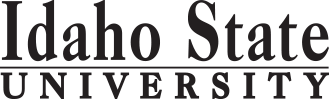                                                                                                                                                                                                 Form Revised 1.24.2018Course Subject and TitleCourse Subject and TitleCr. Min. GradeMin. Grade*GE, UU or UM*GE, UU or UM**Sem. OfferedPrerequisiteCo RequisiteCo RequisiteCo RequisiteCo RequisiteSemester OneSemester OneSemester OneSemester OneSemester OneSemester OneSemester OneSemester OneSemester OneSemester OneSemester OneSemester OneSemester OneGE Objective 1: ENGL 1101 English CompositionGE Objective 1: ENGL 1101 English Composition3C-C-GEGEAppropriate placement scoreGE Objective 5: BIOL 1101 & Lab Biology IGE Objective 5: BIOL 1101 & Lab Biology I4GEGEF,S,SuMATH 1108(MATH 1108)(MATH 1108)(MATH 1108)(MATH 1108)GE Objective 5: CHEM 1111 & 1111L Gen Chem and labGE Objective 5: CHEM 1111 & 1111L Gen Chem and lab5GEGEF,S,SuMATH 1143 or 1147                                                                                            Total                                                                                            Total12Semester TwoSemester TwoSemester TwoSemester TwoSemester TwoSemester TwoSemester TwoSemester TwoSemester TwoSemester TwoSemester TwoSemester TwoSemester TwoGE Objective 1: ENGL 1102 Critical Reading and WritingGE Objective 1: ENGL 1102 Critical Reading and Writing3C-C-GEGEF,S,SuENGL 1101 or equivalentGE Objective 6:GE Objective 6:3GEGEBIOL 1102 & Lab Biology IIBIOL 1102 & Lab Biology II4F,SBIOL 1101CHEM 1112 & 1112L General Chemistry II and labCHEM 1112 & 1112L General Chemistry II and lab4F,S,SuCHEM 1111, MATH 1143 or  1147CHEM 1111, MATH 1143 or  1147                                                                                            Total                                                                                            Total14Semester ThreeSemester ThreeSemester ThreeSemester ThreeSemester ThreeSemester ThreeSemester ThreeSemester ThreeSemester ThreeSemester ThreeSemester ThreeSemester ThreeSemester ThreeGE Objective 7 or 8: GE Objective 7 or 8: 3GEGEGE Objective 2: COMM 1101 Principles of SpeechGE Objective 2: COMM 1101 Principles of Speech3GEGEF,S,SuBIOL 3301 Anatomy & Physiology  and 3301LabBIOL 3301 Anatomy & Physiology  and 3301Lab4C-C-F,SBIOL 1101BIOL 2206 Cell BiologyBIOL 2206 Cell Biology3C-C-F,SBIOL 1101, 1102, CHEM 1111, 1112CHEM 1112, BIOL 2207CHEM 1112, BIOL 2207CHEM 1112, BIOL 2207CHEM 1112, BIOL 2207BIOL 2207 Cell Biology LabBIOL 2207 Cell Biology Lab1F,SBIOL 2206BIOL 2206BIOL 2206BIOL 2206                                                                                          Total                                                                                          Total14Semester FourSemester FourSemester FourSemester FourSemester FourSemester FourSemester FourSemester FourSemester FourSemester FourSemester FourSemester FourSemester FourGE Objective 4GE Objective 44GEGEBIOL 2235 General Microbiology and 2235LBIOL 2235 General Microbiology and 2235L4F,SBIOL 1101, 1102, CHEM 1112BIOL 3302 Anatomy & Physiology and 3302LabBIOL 3302 Anatomy & Physiology and 3302Lab4C-C-UMUMF,SBIOL 1101GE Objective 3: MATH 1153 Intro to StatisticsGE Objective 3: MATH 1153 Intro to Statistics3C-C-GEGEF,S,SuMATH 1108                                                                                             Total                                                                                             Total15Semester FiveSemester FiveSemester FiveSemester FiveSemester FiveSemester FiveSemester FiveSemester FiveSemester FiveSemester FiveSemester FiveSemester FiveSemester FiveChemistry ElectivesChemistry Electives7C-C-Either BIOL 4463 & 4463L Human Pathophysiology              (or BIOL 3305 Introduction to Pathobiology)Either BIOL 4463 & 4463L Human Pathophysiology              (or BIOL 3305 Introduction to Pathobiology)4 C-C-UMUMFBIOL 3301, 3302 GE Objective 6:GE Objective 6:3GEGE                                                                                              Total                                                                                              Total14Semester SixSemester SixSemester SixSemester SixSemester SixSemester SixSemester SixSemester SixSemester SixSemester SixSemester SixSemester SixSemester SixBIOL 3358 GeneticsBIOL 3358 Genetics3UMUMF,SBIOL 2206 or BIOL 2235BIOL 4451 ImmunologyBIOL 4451 Immunology3UMUMFBIOL 2221 or BIOL 2235GE Objective 9:GE Objective 9:3GEGEGE Objective 4: GE Objective 4: 3GEGE( Apply to MLS program by February)( Apply to MLS program by February)( Apply to MLS program by February)( Apply to MLS program by February)( Apply to MLS program by February)( Apply to MLS program by February)( Apply to MLS program by February)( Apply to MLS program by February)( Apply to MLS program by February)( Apply to MLS program by February)( Apply to MLS program by February)( Apply to MLS program by February)( Apply to MLS program by February)                                                                                              Total                                                                                              Total12Semester SevenSemester SevenSemester SevenSemester SevenSemester SevenSemester SevenSemester SevenSemester SevenSemester SevenSemester SevenSemester SevenSemester SevenSemester SevenMLS 4410 Phlebotomy PracticumMLS 4410 Phlebotomy Practicum1C-C-UMUMFAcceptance to MLS programMLS 4412 Urinalysis and Body FluidsMLS 4412 Urinalysis and Body Fluids1C-C-UMUMFAcceptance to MLS programMLS 4414 Hematology & HemostasisMLS 4414 Hematology & Hemostasis3C-C-UMUMFAcceptance to MLS programMLS 4416 Medical Microbiology MLS 4416 Medical Microbiology 3C-C-UMUMFAcceptance to MLS programMLS 4418 Medical Chemistry & InstrumentationMLS 4418 Medical Chemistry & Instrumentation3C-C-UMUMFAcceptance to MLS programMLS 4420 Medical ImmunologyMLS 4420 Medical Immunology2C-C-UMUMFAcceptance to MLS programMLS 4422 Basic Concepts Transfusion MedicineMLS 4422 Basic Concepts Transfusion Medicine2C-C-UMUMFAcceptance to MLS programMLS 4424 Medical Laboratory FundamentalsMLS 4424 Medical Laboratory Fundamentals1C-C-UMUMFAcceptance to MLS program                                                                                              Total                                                                                                                                      Total                                        16Semester Eight   Semester Eight   Semester Eight   Semester Eight   Semester Eight   Semester Eight   Semester Eight   Semester Eight   Semester Eight   Semester Eight   Semester Eight   Semester Eight   Semester Eight   MLS 4431 Medical Microbiology IIMLS 4431 Medical Microbiology II3C-C-UMUMSAcceptance to MLS program, MLS 4416Acceptance to MLS program, MLS 4416Acceptance to MLS program, MLS 4416Acceptance to MLS program, MLS 4416MLS 4433 MLS Management & EducationMLS 4433 MLS Management & Education2C-C-UMUMSAcceptance to MLS programMLS 4435 Molecular DiagnosisMLS 4435 Molecular Diagnosis3C-C-UMUMSAcceptance to MLS programMLS 4437 Critical Analysis of Lab InformationMLS 4437 Critical Analysis of Lab Information3C-C-UMUMSAcceptance to MLS programMLS 4439 Advanced Concepts in Transfusion MedicineMLS 4439 Advanced Concepts in Transfusion Medicine2C-C-UMUMSAcceptance to MLS program, MLS 4422MLS 4441 MLS Research (may choose to take from 1 to 3 credits)MLS 4441 MLS Research (may choose to take from 1 to 3 credits)1C-C-UMUMSAcceptance to MLS programMLS 4455 MLS Student Laboratory PracticesMLS 4455 MLS Student Laboratory Practices2C-C-UMUMSAcceptance to MLS program                                                                                              Total                                                                                                                                            Total                                              16Summer PracticumsSummer PracticumsSummer PracticumsSummer PracticumsSummer PracticumsSummer PracticumsSummer PracticumsSummer PracticumsSummer PracticumsSummer PracticumsSummer PracticumsSummer PracticumsSummer PracticumsMLS 4490 General Site Practicum 1 or 61 or 61 or 6UMF,S,SuAcceptance to MLS programAcceptance to MLS programAcceptance to MLS programMLS 4491 Microbiology Practicum222UMF,S,SuAcceptance to MLS programAcceptance to MLS programAcceptance to MLS programMLS 4492 Hematology an Urinalysis Practicum222UMF,S,SuAcceptance to MLS programAcceptance to MLS programAcceptance to MLS programMLS 4493 Transfusion Blood Bank Practicum111UMF,S,SuAcceptance to MLS programAcceptance to MLS programAcceptance to MLS programMLS 4494 Chemistry and Automation Practicum111UMF,S,SuAcceptance to MLS programAcceptance to MLS programAcceptance to MLS programTotal7 or 127 or 127 or 12*GE=General Education Objective, UU=Upper Division University, UM= Upper Division Major**See Course Schedule section of Course Policies page in the e-catalog (or input F, S, Su, etc.) *GE=General Education Objective, UU=Upper Division University, UM= Upper Division Major**See Course Schedule section of Course Policies page in the e-catalog (or input F, S, Su, etc.) *GE=General Education Objective, UU=Upper Division University, UM= Upper Division Major**See Course Schedule section of Course Policies page in the e-catalog (or input F, S, Su, etc.) *GE=General Education Objective, UU=Upper Division University, UM= Upper Division Major**See Course Schedule section of Course Policies page in the e-catalog (or input F, S, Su, etc.) *GE=General Education Objective, UU=Upper Division University, UM= Upper Division Major**See Course Schedule section of Course Policies page in the e-catalog (or input F, S, Su, etc.) *GE=General Education Objective, UU=Upper Division University, UM= Upper Division Major**See Course Schedule section of Course Policies page in the e-catalog (or input F, S, Su, etc.) *GE=General Education Objective, UU=Upper Division University, UM= Upper Division Major**See Course Schedule section of Course Policies page in the e-catalog (or input F, S, Su, etc.) *GE=General Education Objective, UU=Upper Division University, UM= Upper Division Major**See Course Schedule section of Course Policies page in the e-catalog (or input F, S, Su, etc.) *GE=General Education Objective, UU=Upper Division University, UM= Upper Division Major**See Course Schedule section of Course Policies page in the e-catalog (or input F, S, Su, etc.) *GE=General Education Objective, UU=Upper Division University, UM= Upper Division Major**See Course Schedule section of Course Policies page in the e-catalog (or input F, S, Su, etc.) *GE=General Education Objective, UU=Upper Division University, UM= Upper Division Major**See Course Schedule section of Course Policies page in the e-catalog (or input F, S, Su, etc.) *GE=General Education Objective, UU=Upper Division University, UM= Upper Division Major**See Course Schedule section of Course Policies page in the e-catalog (or input F, S, Su, etc.) *GE=General Education Objective, UU=Upper Division University, UM= Upper Division Major**See Course Schedule section of Course Policies page in the e-catalog (or input F, S, Su, etc.) 2018-2019 Major RequirementsCRGENERAL EDUCATION OBJECTIVESSatisfy Objectives 1,2,3,4,5,6 (7 or 8) and 9GENERAL EDUCATION OBJECTIVESSatisfy Objectives 1,2,3,4,5,6 (7 or 8) and 9GENERAL EDUCATION OBJECTIVESSatisfy Objectives 1,2,3,4,5,6 (7 or 8) and 9GENERAL EDUCATION OBJECTIVESSatisfy Objectives 1,2,3,4,5,6 (7 or 8) and 9GENERAL EDUCATION OBJECTIVESSatisfy Objectives 1,2,3,4,5,6 (7 or 8) and 9GENERAL EDUCATION OBJECTIVESSatisfy Objectives 1,2,3,4,5,6 (7 or 8) and 936  cr. minMAJOR REQUIREMENTS79-861. Written English  (6 cr. min)                                ENGL 11011. Written English  (6 cr. min)                                ENGL 11011. Written English  (6 cr. min)                                ENGL 11011. Written English  (6 cr. min)                                ENGL 11011. Written English  (6 cr. min)                                ENGL 11011. Written English  (6 cr. min)                                ENGL 11013                                                                                    ENGL 1102                                                                                    ENGL 1102                                                                                    ENGL 1102                                                                                    ENGL 1102                                                                                    ENGL 1102                                                                                    ENGL 11023Program Required Pre-Requisite Courses:212. Spoken English   (3 cr. min)                               COMM 11012. Spoken English   (3 cr. min)                               COMM 11012. Spoken English   (3 cr. min)                               COMM 11012. Spoken English   (3 cr. min)                               COMM 11012. Spoken English   (3 cr. min)                               COMM 11012. Spoken English   (3 cr. min)                               COMM 11013BIOL 2206/BIOL 2207 Cell Biology and Lab43. Mathematics      (3 cr. min)                                MATH 11533. Mathematics      (3 cr. min)                                MATH 11533. Mathematics      (3 cr. min)                                MATH 11533. Mathematics      (3 cr. min)                                MATH 11533. Mathematics      (3 cr. min)                                MATH 11533. Mathematics      (3 cr. min)                                MATH 11533BIOL 2235/BIOL 2235L General Microbiology and Lab44. Humanities, Fine Arts, Foreign Lang.    (2 courses; 2 categories; 6 cr. min)4. Humanities, Fine Arts, Foreign Lang.    (2 courses; 2 categories; 6 cr. min)4. Humanities, Fine Arts, Foreign Lang.    (2 courses; 2 categories; 6 cr. min)4. Humanities, Fine Arts, Foreign Lang.    (2 courses; 2 categories; 6 cr. min)4. Humanities, Fine Arts, Foreign Lang.    (2 courses; 2 categories; 6 cr. min)4. Humanities, Fine Arts, Foreign Lang.    (2 courses; 2 categories; 6 cr. min)4. Humanities, Fine Arts, Foreign Lang.    (2 courses; 2 categories; 6 cr. min)BIOL 3301/BIOL 3301L Anatomy and Physiology and Lab4BIOL 3358 Genetics3BIOL 4451 Immunology35. Natural Sciences         (2 lectures-different course prefixes, 1 lab; 7 cr. min)5. Natural Sciences         (2 lectures-different course prefixes, 1 lab; 7 cr. min)5. Natural Sciences         (2 lectures-different course prefixes, 1 lab; 7 cr. min)5. Natural Sciences         (2 lectures-different course prefixes, 1 lab; 7 cr. min)5. Natural Sciences         (2 lectures-different course prefixes, 1 lab; 7 cr. min)5. Natural Sciences         (2 lectures-different course prefixes, 1 lab; 7 cr. min)5. Natural Sciences         (2 lectures-different course prefixes, 1 lab; 7 cr. min)Either BIOL 4463 Human Pathophysiology 3BIOL 1101/1101LBIOL 1101/1101LBIOL 1101/1101LBIOL 1101/1101LBIOL 1101/1101LBIOL 1101/1101L4    (or BIOL 3305 Introduction to Pathobiology 4 cr)CHEM 1111 and 1111LCHEM 1111 and 1111LCHEM 1111 and 1111LCHEM 1111 and 1111LCHEM 1111 and 1111LCHEM 1111 and 1111L5Other Required and Pre-Requisite Courses19BIOL 1101 and Lab Biology I and Lab                        (Counted in GE Obj. 5)BIOL 1101 and Lab Biology I and Lab                        (Counted in GE Obj. 5)6. Behavioral and Social Science        (2 courses-different prefixes; 6 cr. min)6. Behavioral and Social Science        (2 courses-different prefixes; 6 cr. min)6. Behavioral and Social Science        (2 courses-different prefixes; 6 cr. min)6. Behavioral and Social Science        (2 courses-different prefixes; 6 cr. min)6. Behavioral and Social Science        (2 courses-different prefixes; 6 cr. min)6. Behavioral and Social Science        (2 courses-different prefixes; 6 cr. min)6. Behavioral and Social Science        (2 courses-different prefixes; 6 cr. min)CHEM 1111  General Chemistry I  and 1111L          (Counted in GE Obj. 5)CHEM 1111  General Chemistry I  and 1111L          (Counted in GE Obj. 5)BIOL 1102/BIOL 1102L Biology II4CHEM 1112/CHEM 1112L General Chemistry II4One Course from EITHER Objective 7 OR  8                    (1course;  3 cr. min)One Course from EITHER Objective 7 OR  8                    (1course;  3 cr. min)One Course from EITHER Objective 7 OR  8                    (1course;  3 cr. min)One Course from EITHER Objective 7 OR  8                    (1course;  3 cr. min)One Course from EITHER Objective 7 OR  8                    (1course;  3 cr. min)One Course from EITHER Objective 7 OR  8                    (1course;  3 cr. min)One Course from EITHER Objective 7 OR  8                    (1course;  3 cr. min)BIOL 3302/BIOL 3302L Anatomy and Physiology and Lab47. Critical Thinking7. Critical Thinking7. Critical Thinking7. Critical Thinking7. Critical Thinking7. Critical ThinkingAdditional Chemistry Courses to reach 16 credits      78. Information Literacy   8. Information Literacy   8. Information Literacy   8. Information Literacy   8. Information Literacy   8. Information Literacy   MATH 1153 Introduction to Statistics                       (counted in GE Obj. 3)MATH 1153 Introduction to Statistics                       (counted in GE Obj. 3)9. Cultural Diversity                                                             (1 course;  3 cr. min)9. Cultural Diversity                                                             (1 course;  3 cr. min)9. Cultural Diversity                                                             (1 course;  3 cr. min)9. Cultural Diversity                                                             (1 course;  3 cr. min)9. Cultural Diversity                                                             (1 course;  3 cr. min)9. Cultural Diversity                                                             (1 course;  3 cr. min)9. Cultural Diversity                                                             (1 course;  3 cr. min)Professional Degree Requirements32-34General Education Elective to reach 36 cr. min.                        (if necessary)General Education Elective to reach 36 cr. min.                        (if necessary)General Education Elective to reach 36 cr. min.                        (if necessary)General Education Elective to reach 36 cr. min.                        (if necessary)General Education Elective to reach 36 cr. min.                        (if necessary)General Education Elective to reach 36 cr. min.                        (if necessary)General Education Elective to reach 36 cr. min.                        (if necessary)MLS 4410 Phlebotomy Practicum1MLS 4412 Urinalysis and Body Fluids1                                                                                                  Total GE                                                                                                  Total GE                                                                                                  Total GE                                                                                                  Total GE                                                                                                  Total GE                                                                                                  Total GEMLS 4414 Hematology & Hemostasis3Undergraduate Catalog and GE Objectives by Catalog Year Undergraduate Catalog and GE Objectives by Catalog Year Undergraduate Catalog and GE Objectives by Catalog Year Undergraduate Catalog and GE Objectives by Catalog Year Undergraduate Catalog and GE Objectives by Catalog Year Undergraduate Catalog and GE Objectives by Catalog Year Undergraduate Catalog and GE Objectives by Catalog Year MLS 4416 Medical Microbiology3Undergraduate Catalog and GE Objectives by Catalog Year Undergraduate Catalog and GE Objectives by Catalog Year Undergraduate Catalog and GE Objectives by Catalog Year Undergraduate Catalog and GE Objectives by Catalog Year Undergraduate Catalog and GE Objectives by Catalog Year Undergraduate Catalog and GE Objectives by Catalog Year Undergraduate Catalog and GE Objectives by Catalog Year MLS 4418 Medical Chemistry & Instrumentation3MLS 4420 Medical Immunology2MLS 4422 Basic Concepts Transfusion Medicine2MLS 4424 Medical Laboratory Fundamentals1MAP Credit SummaryMAP Credit SummaryMAP Credit SummaryMAP Credit SummaryMAP Credit SummaryCRCRMLS 4431 Medical Microbiology II3Major Major Major Major Major MLS 4433 Medical Lab Science Management & Education2General Education General Education General Education General Education General Education MLS 4435 Molecular Diagnosis3Free Electives to reach 120 creditsFree Electives to reach 120 creditsFree Electives to reach 120 creditsFree Electives to reach 120 creditsFree Electives to reach 120 creditsMLS 4437 Critical Analysis of Lab Information3                                                                                     TOTAL                                                                                     TOTAL                                                                                     TOTAL                                                                                     TOTAL                                                                                     TOTALMLS 4439 Advanced Concepts in Transfusion Medicine2MLS 4441 MLS Research1-3MLS 4455 MLS Student Laboratory Practices2Required Practicum Experience7 or 12Graduation Requirement Minimum Credit ChecklistGraduation Requirement Minimum Credit ChecklistGraduation Requirement Minimum Credit ChecklistConfirmedConfirmedConfirmedConfirmedMLS 4490 General Site Practicum1 or 6Minimum 36 cr. General Education Objectives (15 cr. AAS)Minimum 36 cr. General Education Objectives (15 cr. AAS)Minimum 36 cr. General Education Objectives (15 cr. AAS)MLS 4491 Microbiology Practicum2Minimum 16 cr. Upper Division in Major (0 cr.  Associate)Minimum 16 cr. Upper Division in Major (0 cr.  Associate)Minimum 16 cr. Upper Division in Major (0 cr.  Associate)MLS 4492 Hematology and Urinalysis Practicum2Minimum 36 cr. Upper Division Overall (0 cr.  Associate)Minimum 36 cr. Upper Division Overall (0 cr.  Associate)Minimum 36 cr. Upper Division Overall (0 cr.  Associate)MLS 4493 Transfusion Blood Bank Practicum1Minimum of 120 cr. Total (60 cr. Associate)Minimum of 120 cr. Total (60 cr. Associate)Minimum of 120 cr. Total (60 cr. Associate)MLS 4494 Chemistry and Automation Practicum1Advising NotesAdvising NotesMAP Completion Status (for internal use only)MAP Completion Status (for internal use only)MAP Completion Status (for internal use only)MAP Completion Status (for internal use only)MAP Completion Status (for internal use only)MAP Completion Status (for internal use only)MAP Completion Status (for internal use only)DateDateDateDateDateDateMLS 4490 – 1 credit is required for the BS in MLS but 6 credits are MLS 4490 – 1 credit is required for the BS in MLS but 6 credits are Department: 6.11.2018 rh6.11.2018 rh6.11.2018 rh6.11.2018 rh6.11.2018 rh6.11.2018 rhrequired to  be eligible for the Board of Certification.required to  be eligible for the Board of Certification.CAA or COT:6.8.2018 jh6.8.2018 jh6.8.2018 jh6.8.2018 jh6.8.2018 jh6.8.2018 jhRegistrar: 